Credit Card formPlease return this completed form by fax to +44 (0) 1865 636110If you have any questions please email us accounts@pamojaeducation.comSchool Name       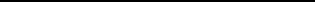 Invoice(s) number being paid      Value being paid $  Payment type: 	□ VISA   □ Mastercard   □ VISA Debit   □ Mastercard Debit  Card Number:                            Expiry Date:	              /  Security code       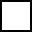 Issue Number       Cardholder’s Name As on face of cardCardholder’s Address: Cardholder’s email for receipt	Cardholder’s Signature:						Date: Date :       _ _ /_ _ /_ _ _ _(OFFICIAL USE: Payments processed by           on          /         /        )